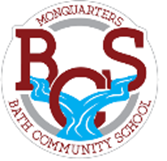 SCHOOL SUPPLY LIST Grade 2